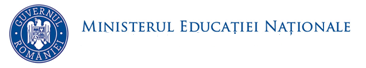 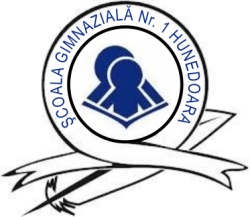 ŞCOALA GIMNAZIALĂ NR.1 HUNEDOARAStrada Trandafirilor Nr.10, Tel/Fax: 0354884499/ 0354882924E-mail: scgim1hd@yahoo.com Online: https://www.facebook.com/scgim1hdNr.469/16.05.2018Către,                                        Inspectoratul Școlar Județean Hunedoara                                 În atenția doamnei prof.  Raluca Silvia IacobescuRef. : Situația bibliotecilorData:16.05.2018De la:Școala Gimnazială Nr.1 HunedoaraNr.pagini: 1Urmare a adresei dvs. Nr.417 /16.05.2018,  înregistrată la Școala Gimnazială nr.1  Hunedoara, cu nr.467 din data 16.05.2018, vă comunicăm situația solicitată:         Director,                                                                                                        Secretar,Prof.Stănculescu Adelina-Florentina                                                                Trofin  IolanDenumirea unității școlareExistența unei biblioteci în incinta unității școlareDA/NUÎn cazul în care există bibliotecă:În cazul în care există bibliotecă:În cazul în care există bibliotecă:În cazul în care există bibliotecă:În cazul în care există bibliotecă:Denumirea unității școlareExistența unei biblioteci în incinta unității școlareDA/NUNume și prenume bibliotecar /  responsabil cu bibliotecaNumăr de telefon bibliotecar / responsabil cu bibliotecaAdresa de email bibliotecar / responsabil cu bibliotecaOrarul de acces al elevilor la bibliotecăNumăr de volumeȘCOALA GIMNAZIALĂ NR.1 HUNEDOARADASĂRACU AURICA-STELA0722438563auricasaracu@yahoo.comLuni-Joi 8:00-16:30Viner8:00-14:0019.341